Visiting Students Timetable Semester 2, ’23-‘24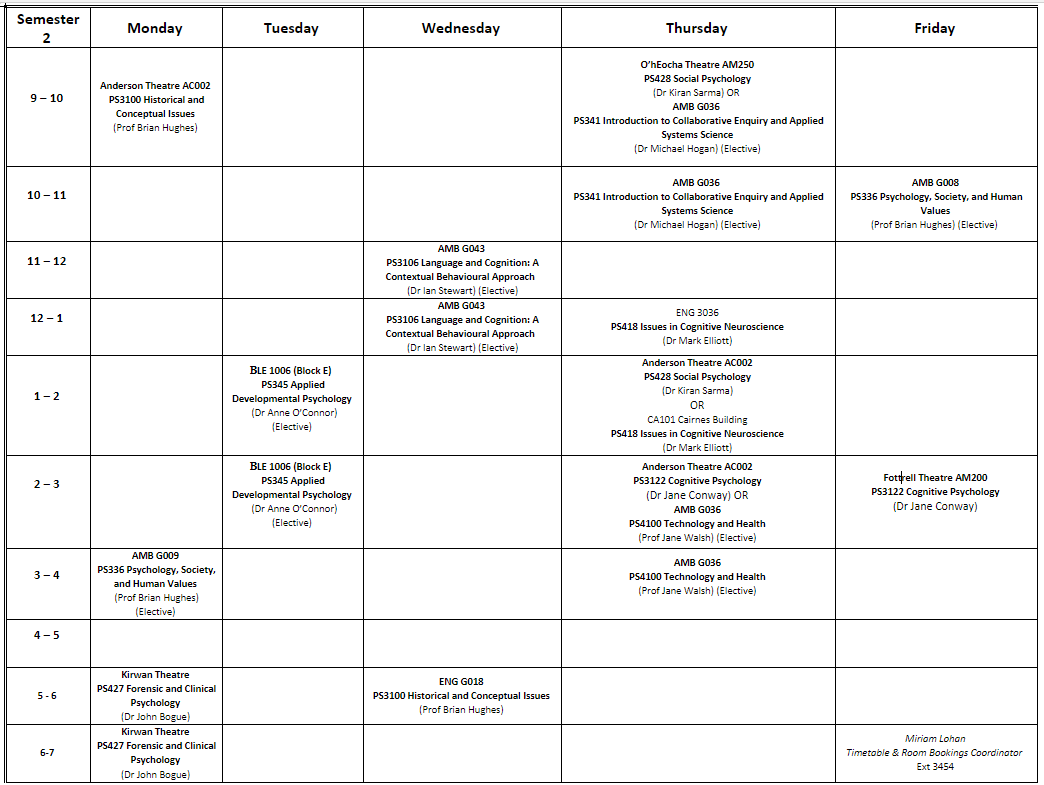 